STRUTTURA DIDATTICA SPECIALE DI LINGUE E LETTERATURE STRANIERE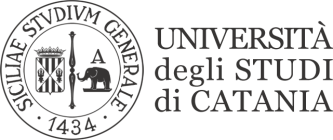                                                               RAGUSALINGUA E TRADUZIONE ARABA IIPROVA DI TRADUZIONEI SESSIONEPROVA SCRITTA DEL 04/02/2020DATA PUBBLICAZIONE 05/02/2020O92000573SuperatoY62001123SuperatoY62000746SuperatoY62000609SuperatoY62000320SuperatoY62000346Non superatoY62000826Superato